https://www.uvzsr.sk/index.php?option=com_content&view=article&id=4981:vyhlaka-k-organizacii-hromadnych-podujati&catid=56:tlaove-spravy&Itemid=62Vyhláška k organizácii hromadných podujatí - 2/2022 V. v. SR 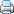 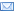 Tlačové správy Utorok, 11. január 2022 21:11 Účinnosť vyhlášky: 12.1.2022Vyhláška v plnom znení tu:Hromadné podujatia sa po novom delia do troch skupín podľa rizikovosti. V závislosti od rizikovosti sú následne určené maximálne limity účastníkov.

1.   Nízko rizikové podujatiaúčastníci majú prekryté horné dýchacie cesty respirátorom,platí zákaz konzumácie pokrmov a nápojov,povinné sedeniehromadné podujatie prebieha bez spevu a bez povzbudzovania
             Podmienky:režim OP,najviac 50 % kapacity priestoru alebo maximálne 100 osôb
Príklad: medzi nízkorizikové podujatia možno zaradiť kino bez konzumácie jedál a nápojov v sále, bohoslužby bez spevu alebo divadelné predstavenie bez občerstvenia.
2.   Stredne rizikové podujatiaúčastníci hromadného podujatia majú prekryté horné dýchacie cesty respirátorom,na hromadnom podujatí je fixné sedenie alebo státie

Podmienky:režim OP,najviac 25 % kapacity priestoru alebo maximálne 100 osôb
Príklad: medzi stredne rizikové podujatia možno zaradiť kino s konzumáciou jedál v sále, športové podujatia s divákmi, bohoslužby so spevom a podobne.
3.   Vysoko rizikové podujatiahromadné podujatie v prevádzke verejného stravovania, alebo iné hromadné podujatie, ktoré nespadá do nízko alebo stredne rizikových podujatí
 Podmienky:režim OP,maximálne 20 osôb,povinný zoznam účastníkov s uvedenými telefonickými alebo emailovými kontaktmi pre prípad epidemiologického vyšetrovania - organizátor je povinný zoznam uchovávať dva týždne po ukončení podujatia a potom zoznam zničiť
Príklad: medzi vysoko rizikové hromadné podujatia možno zaradiť oslavy, večierky, svadby, kary, diskotéky v prevádzkach a podobne.
Všeobecné opatrenia pre hromadné podujatia (paragraf 3 vyhlášky)vyhradenie miesta konania podujatia a vyznačenie vstupu a výstupuumožniť vstup len s prekrytými hornými dýchacími cestamiorganizátor musí byť v každej chvíli schopný preukázať počet účastníkov podujatiazaistiť pri vstupe dezinfekciu rúk návštevníkovčasto vetrať, vykonávať častú dezinfekciu priestorov, hlavne dotykových plôch, kľučiek, podláh v interiéri a predmetovhygienické zariadenia vybaviť tekutým mydlom a papierovými utierkamizabezpečiť dvojmetrové rozostupy účastníkov, to neplatí napríklad pre osoby zo spoločnej domácnosti, partnerov, osoby vykonávajúce športovú činnosť, osoby na HP v režime OP, osoby usadené v hľadisku podujatia, umelcov vykonávajúcich umeleckú činnosť a pod.zabezpečiť vyvesenie oznamov o povolenom počte účastníkov, o potrebe prekrytia horných dýchacích ciest a ďalšie oznamy - podrobnejšie podmienky sú uvedené vo vyhlášketam, kde je to možné, zabezpečiť sedenie v každom druhom rade
Osobitné podmienky (za dodržania všeobecných podmienok, ak nie je stanovené inak):
A)  Bohoslužby, sobášne obrady a obrady krstudezinfikovať použité predmety slúžiace účelom obradu,v prípade kontaktu rozdávajúceho s ústami veriaceho, si musí rozdávajúci zakaždým vydezinfikovať ruky; pri prijímaní „pod obojím“ použiť pri každom prijímajúcom vždy novú lyžičku, zakazuje sa používať obrady pitia z jednej nádoby viac ako jednou osobou,v priestoroch, kde sa vykonávajú obrady, je organizátor povinný odstrániť nádoby s vodouzároveň platia aj všeobecné podmienky pre organizáciu HP, ktoré je možné na tieto typy podujatí aplikovať (vymenované vyššie)Sobášne obrady vrátane civilných a obrady krstu môžu byť v režime OTP bez kapacitných obmedzení. Pohrebné obrady sú v režime základ a nevzťahujú sa na ne kapacitné obmedzenia.  
B)  Zasadnutia a schôdze verejných orgánov a ich poradných orgánov; zasadnutia, schôdze a iné podujatia uskutočňované na základe zákona a voľbynie je stanovený režim a neplatí povinnosť uchovávať kontakty zúčastnených osôb
C)  Profesionálne športové súťaže a tréningy (vymenované vo vyhláške v paragrafe 2, odsek h)Povinné testovanie hráčov a členov organizačného tímu, ktorí nie sú očkovaní alebo neprekonali COVID-19 (podrobnosti vo vyhláške v paragrafe 6)Pre športovcov a organizátorov teda neplatí výhradný režim OP
D)  Ostatné športové súťaže a tréningy pre osoby nad 18 rokovrežim OPnajviac 100 osôb
E)  Hromadné podujatia pre deti a mládež do 18 rokovnajviac 100 osôbrežim OTP: teda možná účasť aj osôb s negatívnym výsledkom RT-PCR alebo LAMP testu nie starším ako 72 hodín od odberu alebo antigénového testu nie starším ako 48 hodín od odberu. U detí do 18 rokov je akceptovaný aj negatívny výsledok testu vykonaný v domácom prostredí pre účely výučby na školách.
Príklad: medzi hromadné podujatia pre osoby do 18 rokov možno zaradiť tréningy pre deti, kultúrne predstavenia určené pre deti a podobne.
F)  Kultúrne podujatiazamedziť fyzickej kontaktnej interaktívnej práci s publikom,vytvoriť zóny pre jednotlivé umelecké súbory tak, aby dochádzalo k minimálnej interakcii a k minimálnemu stretávaniu sa umelcov z jednotlivých súborov medzi sebou
G) Činnosť karanténneho tréningového centra pre vrcholový športLen na základe súhlasu ministerstiev zdravotníctva a školstva
!Regionálne úrady verejného zdravotníctva môžu v súvislosti s povolenými hromadnými podujatiami v rámci svojho územného obvodu z dôvodu epidemiologickej situácie nariadiť prísnejšie opatrenia. 
Na účely vyhlášky sa pod pojmom OP, resp. OTP, rozumie:
 Očkovaní (O):osoby najmenej 14 dní a najviac 1 rok po aplikácii druhej dávky očkovacej látky proti ochoreniu COVID-19 s dvojdávkovou schémou osoby najmenej 21 dní a najviac 1 rok po aplikácii prvej dávky očkovacej látky proti ochoreniu COVID-19 s jednodávkovou schémouosoby najmenej 14 dní a najviac 1 rok po aplikácii prvej dávky očkovacej látky proti ochoreniu COVID-19, ak bola prvá dávka podaná do 180 dní od prekonania ochoreniadeti do 12 rokov a dvoch mesiacov vekuosoba, ktorá má kontraindikáciu očkovania proti ochoreniu COVID-19 podľa  odborného usmernenia Ministerstva zdravotníctva SR a zároveň je schopná sa preukázaťcertifikátom o výnimke z očkovania podľa odborného usmernenia MZ SR, ktorý je v prílohe vyhlášky anegatívnym výsledkom RT-PCR alebo LAMP testu na ochorenie COVID-19 nie starším ako 72 hodín od odberu alebo antigénového testu nie starším ako 48 hodín od odberu

Testovaní (T):Negatívny výsledok testu na ochorenie COVID-19:RT-PCR alebo LAMP test nie starším ako 72 hodín od odberu aleboantigénový test nie starší ako 48 hodín od odberu - u detí do 18 rokov sa za antigénový test považuje test vykonaný v domácom prostredí v rámci výučby na školách
 Po prekonaní (P):osoby, ktoré prekonali COVID-19 pred nie viac ako 180 dňami. Uvedenú skutočnosť je potrebné preukázať na základe pozitívneho výsledku RT-PCR testu, u detí do 12 rokov aj na základe potvrdenia od všeobecného lekára pre deti a dorast vydaného na základe antigénového testu vykonanom v MOM, vydaného do 15.11.2021.
Potvrdenia o očkovaní, negatívnom výsledku testu alebo prekonaní COVID-19 možno nahradiť digitálnym COVID preukazom EÚ. V opačnom prípade je potrebné tieto skutočnosti preukazovať dokladom, z ktorého je určiteľná identita preukazujúcej sa osoby.

Úrad verejného zdravotníctva Slovenskej republiky